PRESSEMITTEILUNG 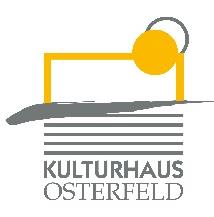 Freitag, 16. September 2022 um 20.00 UhrKulturhaus Osterfeld – Großer SaalWILLY ASTORPOINTE OF NO RETURNBeste vom Besten und das Neueste vom NeuenFür alle Freuwilligen gibt’s einen Silbenstreif am Horizont - Deutschlands bekanntester Wortverdrechsler & Silbenfischer, Fürst Albern von Monaco, entert die Bühnen mit seinen Greatest Witz: Willy Astor.

Der gefühlte Enkel von Karl Valentin und Heinz Erhardt ist seit 35 Jahren als Podestsänger unterwegs – von Berlin bis Basel, von Wien bis Westerland. Und in diesen 35 Jahren hat der Wortakrobat, Liedermacher und Ausnahmegitarrist vielfältige Tonjuwelen erschaffen: vom Radkäppchen bis zu seiner Alkoholnummer, vom Fasermacker bis zu „Maschin scho putzt“, allein sein „Kindischer Ozean“ ist mittlerweile ein Klassiker in jedem Kinder-CD-Regal, sein Sound Of Islands-Projekt begeistert jeden Fan von Instrumentalmusik.

Dieser Abend besteht aus Humor direkt vom Erzeuger und einem Komödianten, der als ehemaliger Werkzeugmacher sein Mundwerk noch als Handwerk versteht.

POINTE OF NO RETURN: das Beste aus dem Einfallsreich. Hingehen ist Schelmpflicht - denn Lachen ist und bleibt systemrelevant!
VK: € 33,30 erm. 29,70 AK: € 34,70 erm. 32,70Karten und Informationen gibt es im Kulturhaus Osterfeld (07231) 3182-15, dienstags bis freitags, 14.00 bis 18.00 Uhr, per Mail unter: karten@kulturhaus-osterfeld.de und an allen bekannten Vorverkaufsstellen oder unter www.kulturhaus-osterfeld.de.Pforzheim, den 15.06.2022i.A. Christine SamstagPresse und Sekretariat